CONVITE Nº 003/2019EDITAL Nº 017/2019PROCESSO N° 018/2019TIPO: MENOR PREÇO GLOBALOBJETO: A presente licitação tem por objeto, a CONTRATAÇÃO DE EMPRESA ESPECIALIZADA PARA A EXECUÇÃO DE 2.349,00 METROS QUADRADOS DE PAVIMENTAÇÃO ASFÁLTICA EM CBUQ – 3 CM. NA RUA BRUNO BOTACINI – DISTRITO INDUSTRIAL – PIRAJUI – SP, conforme as especificações técnicas contidas no projeto básico e/ou executivo, com todas as suas partes, desenhos, especificações e outros complementos.DATA DA REALIZAÇÃO: 22/03/2019.HORÁRIO DE INÍCIO DA SESSÃO: 13h30.LOCAL DA REALIZAÇÃO DA SESSÃO: Sala da Comissão Permanente de Licitações, localizada na Praça Doutor Pedro da Rocha Braga n° 116 – Bairro Centro – CEP 16.600-000. A sessão será conduzida pela Comissão Permanente de Licitações, designada nos autos do Processo n° 018/2019. Os trabalhos de abertura dos envelopes documentação serão iniciados imediatamente após o término do prazo acima, em ato público.ESCLARECIMENTOS E IMPUGNAÇÕES: Diretoria de Divisão de Compras e Licitações, localizada na Praça Doutor Pedro da Rocha Braga n° 116 – Bairro Centro – CEP 16.600-000 – Pirajuí – SP – Telefone (0XX14) 3572-8222 – E-mail: licitacao@pirajui.sp.gov.br. 1 – CONSIDERAÇÃO INICIAL1.1 – A execução dos serviços será feita sob regime de empreitada por preço global. 1.2 – O valor contratado em decorrência da presente licitação poderá sofrer, nas mesmas condições, acréscimos ou supressões do valor inicial atualizado, nos termos do artigo 65, § 1º da Lei Federal nº 8.666, de 21 de junho de 1993.2 – ANEXOS DO EDITAL E RESERVA DE RECURSOS2.1 – A presente licitação é regida pela Lei Federal nº 8.666, de 21 de junho de 1993, com suas alterações, e de forma suplementar, pela Lei Estadual nº 6.544, de 22 de novembro de 1989, com suas alterações, e pela Lei Complementar nº 123, de 14 de dezembro de 2006, atualizada pela Lei Complementar nº 147, de 7 de agosto de 2014.2.2 – Integram este Edital os Anexos de I a XI e os arquivos eletrônicos (disponíveis no endereço eletrônico http:// www.pirajui.sp.gov.br).2.2 – A despesa total orçada em R$ 87.434,86 (OITANTA E SETE MIL E QUATROCENTOS E TRINTA E QUATRO REAIS E OITENTA E SEIS CENTAVOS), conforme planilha de serviços e custos apresentada no Memorial Descritivo, onerará os recursos orçamentários próprios, reservados na Funcional Programática:FICHA 505.3 – CONDIÇÕES DE PARTICIPAÇÃO NA LICITAÇÃO 3.1 – Poderão participar desta licitação empresas do ramo de atividade pertinente ao objeto licitado e que atendam aos requisitos de habilitação previstos neste Edital.3.2 – Não será permitida a participação de empresas: 3.2.1 – Estrangeiras que não funcionem no País; 3.2.2 – Reunidas sob a forma de consórcio, qualquer que seja sua forma de constituição; 3.2.3 – Impedidas e suspensas de licitar e/ou contratar nos termos do inciso III do artigo 87 da Lei Federal nº 8.666/93 e suas alterações, do artigo 7º da Lei Federal nº 10.520/02 e da Súmula nº 51 do Tribunal de Contas do Estado de São Paulo; 3.2.4 – Impedidas de licitar e contratar nos termos do artigo 10 da Lei Federal nº 9.605/98 e impedidas de contratar para os fins estabelecidos pela Lei Estadual nº 10.218/99; 3.2.5 – Declaradas inidôneas pelo Poder Público e não reabilitadas.4 – DOCUMENTOS DE HABILITAÇÃO As Microempresas e Empresas de Pequeno Porte deverão apresentar declaração conforme modelo estabelecido no Anexo V deste Edital visando ao exercício do direito de preferência e fruição do benefício de habilitação com irregularidade fiscal e trabalhista, e apresentada, preferencialmente, FORA dos Envelopes nº 1 (Documentação) e nº 2 (Proposta Comercial). 4.1 – Para a habilitação os licitantes deverão apresentar:a) Em se tratando de sociedades empresárias ou simples, o ato constitutivo, estatuto ou contrato social em vigor, devidamente registrado na Junta Comercial ou no Cartório de Registro Civil de Pessoas Jurídicas, nos termos da lei e conforme o caso, e, ainda, no caso de sociedades por ações, acompanhado de documentos de eleição de seus administradores;b) Declaração de Situação Regular perante o Ministério do Trabalho, conforme inciso V, artigo 27 da Lei nº 8.666, de 21 de junho de 1993, de acordo com o Anexo IV deste Edital;c) Declaração elaborada em papel timbrado e subscrita pelo representante legal do licitante, assegurando que o mesmo atende as normas relativas à saúde e segurança do trabalho conforme parágrafo único, artigo 117 da Constituição Estadual, de acordo com o Anexo VI deste Edital;d) Declaração elaborada em papel timbrado e subscrita pelo representante legal do licitante, afirmando que sua proposta foi elaborada de maneira independente e que conduz seus negócios de forma a coibir fraudes, corrupção e a prática de quaisquer outros atos lesivos à Administração Pública, nacional ou estrangeira, em atendimento à Lei Federal nº 12.846/2013 e ao Decreto Estadual nº 60.106/2014, conforme modelo estabelecido no Anexo VII deste Editale) Prova de inscrição no Cadastro Nacional de Pessoas Jurídicas do Ministério da Fazenda (CNPJ);f) Certidão Conjunta Negativa de Débitos ou Certidão Conjunta Positiva com Efeitos de Negativa, relativos a Tributos Federais e à Dívida Ativa da União, expedida pela Secretaria da Receita Federal;g) Prova de regularidade perante o Fundo de Garantia por Tempo de Serviço (FGTS), por meio da apresentação do CRF – Certificado de Regularidade do FGTS;h) Prova de inexistência de débitos inadimplidos perante a Justiça do Trabalho, mediante a apresentação da Certidão Negativa de Débitos Trabalhistas (CNDT) ou Certidão Positiva de Débitos Trabalhistas, nos termos do Título VII-A da Consolidação das Leis do Trabalho, aprovada pelo Decreto-Lei no 5.452, de 1º de maio de 1943;A comprovação de regularidade fiscal e trabalhista das microempresas e empresas de pequeno porte somente será exigida para efeito de assinatura do contrato, porém, será obrigatória a apresentação durante a fase de habilitação dos documentos exigidos neste subitem, ainda que os mesmos veiculem restrições impeditivas à referida comprovação. Havendo alguma restrição na comprovação da regularidade fiscal e trabalhista, será assegurado o prazo de 05 (cinco) dias úteis, a contar da publicação da homologação do certame, prorrogáveis por igual período, a critério deste Município de Pirajuí, para a regularização da documentação, com emissão de eventuais certidões negativas ou positivas com efeito de certidão negativa. A não regularização da documentação implicará na decadência do direito à contratação, sem prejuízo das sanções legais, procedendo-se à convocação dos licitantes remanescentes para, em sessão pública, retomar os atos referentes ao procedimento licitatório.i) Certidão de Registro de pessoa jurídica, dentro do prazo de validade, junto ao Conselho Regional de Engenharia e Agronomia – CREA ou ao Conselho de Arquitetura e Urbanismo – CAU, em nome do licitante, com validade na data de recebimento dos documentos de habilitação e classificação;j) Original ou por qualquer processo de cópia autenticada por cartório competente, por servidor da administração ou por publicação em órgão da imprensa oficial de Certidões de Acervo Técnico – CAT’s, emitidas pelo CREA ou CAU e em nome do responsável técnico que se responsabilizará pela execução dos serviços contratados e que faça parte do quadro da empresa licitante, nos termos da Súmula nº 25 do Tribunal de Contas do Estado de São Paulo, na data fixada para a apresentação das propostas, de forma a comprovar experiência em serviços de mesmas características às do objeto desta licitação e que façam referência à execução de 1.174,50 m2 de Pavimentação Asfáltica.j.1) A comprovação a que se refere a alínea “j” poderá ser efetuada pelo somatório das quantidades realizadas em tantos atestados ou certidões quanto dispuser o licitante.4.2 – DISPOSIÇÕES GERAIS SOBRE A DOCUMENTAÇÃO DE HABILITAÇÃO Todos os documentos de que trata este item deverão, quando for o caso: 4.2.1 – Estar em plena validade na data fixada para a apresentação dos envelopes; a) Na hipótese de não constar prazo de validade das certidões apresentadas, este Município de Pirajuí aceitará como válidas as expedidas até 180 (cento e oitenta) dias imediatamente anteriores à data de apresentação das propostas; 4.2.2 – Poderão ser apresentados no original, por qualquer processo de cópia autenticada por cartório competente, ou mesmo cópia simples, desde que seja apresentado o original para que sejam autenticados por servidor da administração, ou por publicação em órgão da imprensa oficial; 4.2.3 – Não serão aceitos protocolos de entrega de certidões ou de outros documentos exigidos neste Edital; 4.2.4 – Se o licitante for a matriz, todos os documentos deverão estar em nome da matriz, e se for a filial, todos os documentos deverão estar em nome da filial, exceto aqueles documentos que, pela própria natureza, comprovadamente, forem emitidos somente em nome da matriz; a) Caso o licitante pretenda que um de seus estabelecimentos, que não o participante desta licitação, execute o futuro contrato, deverá apresentar toda documentação de ambos os estabelecimentos, disposta no item 4.1; 4.2.5 – A Comissão Permanente de Licitações diligenciará efetuando consulta direta na internet nos respectivos sites dos órgãos expedidores para verificar a veracidade de documentos obtidos por este meio eletrônico. 4.2.6 – A documentação deverá ser entregue em envelope fechado, indicando na sua parte externa:CONVITE Nº 003/2019PROCESSO N° 018/2019"ENVELOPE Nº 1 – DOCUMENTAÇÃO"DENOMINAÇÃO DO LICITANTE:4.3 – O licitante será inabilitado quando: 4.3.1 – Deixar de apresentar quaisquer documentos exigidos no envelope Documentação ou apresentá-los em desacordo com o estabelecido neste Edital ou com irregularidades, não se admitindo complementação posterior, salvo nos casos especificados no artigo 43 da Lei Complementar Federal nº 123 de 14 de dezembro de 2006; 4.3.2 – Algum documento apresentar falha não sanável na sessão. 5 – PROPOSTA 5.1 – O Anexo II deverá ser utilizado para a apresentação da Proposta, datilografado ou impresso, em língua portuguesa, salvo quanto às expressões técnicas de uso corrente, sem rasuras, emendas, borrões ou entrelinhas, sem cotações alternativas, datado e assinado pelo licitante ou seu representante legal. 5.2 – A proposta deverá conter as seguintes indicações:5.2.1 – A denominação, endereço/CEP, e-mail, telefone, CNPJ do licitante e data; 5.2.2 – Valores unitários e totais referentes aos serviços, totalização por subitem e valor total geral, em algarismos e por extenso, expressos em moeda corrente nacional, sem inclusão de qualquer encargo financeiro ou previsão inflacionária, incluindo, além do lucro, todas as despesas resultantes de impostos, taxas, tributos, frete e demais encargos, assim como todas as despesas diretas ou indiretas relacionadas com a integral execução do objeto da presente licitação; 5.2.3 – Prazo de execução dos serviços de 30 (trinta) dias, conforme Cronograma Físico-Financeiro dos Serviços, contados da data indicada pelo CONTRATANTE na Autorização para Início dos Serviços; 5.2.4 – Prazo de validade da proposta de 60 (sessenta) dias corridos, contados a partir da data da apresentação dos envelopes;5.2.5 – Prazos de garantia: a) Materiais: mínimo de 12 (doze) meses ou conforme padrão do fabricante se esta for maior, contados da data de emissão do Termo de Recebimento Definitivo; b) Serviços: 60 (sessenta) meses contados da data de emissão do Termo de Recebimento Definitivo. 5.2.6 – Declaração, sob as penas da lei, de que objeto ofertado atende a todas as especificações exigidas no Memorial Descritivo. 5.2.7 – Declaração de que os preços indicados contemplam todos os custos diretos e indiretos incorridos na data da apresentação desta proposta incluindo, entre outros: tributos, encargos sociais, material, despesas administrativas, seguro, frete e lucro; 5.3 – É vedada apresentação de proposta parcial para esta contratação, devendo o licitante contemplar todos os itens que a integram. 5.4 – Não será admitida cotação inferior à quantidade prevista neste Edital. 5.5 – A proposta comercial deverá ser entregue em envelope fechado, indicando na sua parte externa:CONVITE Nº 003/2019PROCESSO N° 018/2019"ENVELOPE Nº 2 – PROPOSTA COMERCIAL"DENOMINAÇÃO DO LICITANTE:6 – PROCEDIMENTOS ADMINISTRATIVOS E HABILITAÇÃO 6.1 – Os envelopes nº 1 e nº 2 contendo, respectivamente, os documentos de habilitação e a proposta comercial deverão ser entregues na Sala da Comissão Permanente de Licitações, localizada na Praça Doutor Pedro da Rocha Braga n° 116 – Bairro Centro – CEP 16.600-000 – Pirajuí – SP, até o horário previsto neste Edital para a apresentação da proposta. 6.2 – O licitante poderá fazer-se representar neste certame desde que, no início da sessão pública, seu representante legal apresente cópia do contrato social ou estatuto da empresa, no qual lhe é outorgado amplo poder de decisão; 6.2.1 – Caso o representante legal do licitante delegue esta função para um terceiro, este deverá apresentar a Carta Credencial, conforme Anexo III deste Edital, ou procuração pública ou particular, acompanhada de documento comprobatório dos poderes de quem a outorgou; 6.2.2 – Não será admitido um mesmo representante para mais de um licitante, nem de dois representantes ou mais para um mesmo licitante. 6.3 – Os trabalhos da Comissão Permanente de Licitações, objetivando a verificação das condições de participação e de habilitação dos interessados, serão iniciados em ato público no horário e local estabelecidos neste Edital; 6.3.1 – Abertos os envelopes nº 1 (documentação de habilitação), os documentos serão conferidos e rubricados pelos membros da Comissão Permanente de Licitações e também pelos representantes presentes. 6.4 – Havendo concordância de todos os licitantes quanto às decisões da Comissão Permanente de Licitações tomadas na fase de habilitação e expressa desistência quanto à interposição de recurso, poderá ocorrer, na seqüência, a abertura dos envelopes nº 2 (proposta comercial); 6.4.1 – Caso não ocorra a hipótese prevista no item 6.4, a Comissão marcará e divulgará, oportunamente, a data para a abertura dos envelopes nº 2 (proposta comercial). 6.4.2 – Os envelopes nº 2 (proposta comercial) dos licitantes inabilitados permanecerão fechados e deverão ser retirados pelos interessados depois de transcorrido o prazo legal sem interposição de recurso ou de sua desistência, ou da decisão desfavorável do recurso, após o que serão inutilizados. 6.5 – Das sessões lavrar-se-ão atas circunstanciadas nas quais serão registradas todas as ocorrências sendo, ao final, assinadas pelos membros da Comissão Permanente de Licitações e pelos representantes devidamente credenciados.6.6 – As comunicações referentes a este certame serão publicadas no Diário Oficial do Município de Pirajuí. 6.7 – Os recursos contra os atos de habilitação ou de julgamento desta licitação deverão ser protocolados no prazo de 02 (dois) dias úteis a contar da intimação do ato ou da lavratura da ata no setor de PROTOCOLO localizado na Praça Doutor Pedro da Rocha Braga n° 116 – Bairro Centro – CEP 16.600-000 – Pirajuí – SP, aos cuidados da Comissão Permanente de Licitações e dirigidos ao Prefeito;6.7.1 – Admitem-se recursos por intermédio de e-mail (licitacao@pirajui.sp.gov.br), ficando a validade do procedimento condicionada à protocolização do original no PROTOCOLO no prazo de 48 horas. 6.8 – Os recursos contra as decisões da Comissão Permanente de Licitações nas fases de habilitação e julgamento das propostas, após sua apreciação e mantida a decisão, serão encaminhados ao Prefeito para decidir sobre os mesmos, sendo que, em seguida: 6.8.1 – Na fase de habilitação retomar-se-ão os procedimentos para o julgamento das propostas; 6.8.2 – Na fase de julgamento da proposta comercial, se for o caso, promover-se-á a homologação do certame e adjudicação do objeto ao vencedor.7 – JULGAMENTO DAS PROPOSTAS COMERCIAIS 7.1 – Serão consideradas classificadas as propostas que atenderem integralmente às disposições deste Edital, observando-se o disposto no artigo 48, inciso II, da Lei Federal n° 8.666/93 e suas alterações. 7.2 – A classificação observará a ordem crescente dos preços propostos. Para essa finalidade, a Comissão Permanente de Licitações tomará o valor total geral de cada proposta. 7.3 – Será considerada vencedora a proposta que apresentar o menor preço total geral; 7.3.1 – Em caso de divergência entre os valores, prevalecerá o valor total por extenso. 7.4 – Em caso de empate, a decisão se dará obrigatoriamente por sorteio, em sessão pública, para a qual serão convocados os interessados. 7.5 – Será assegurado o exercício do direito de preferência às microempresas e empresas de pequeno porte, que apresentarem propostas iguais ou até 10% (dez por cento) superiores a proposta primeira classificada; 7.5.1 – Dentre aquelas que satisfaçam as condições previstas no item 7.5, a microempresa ou empresa de pequeno porte cuja proposta for mais bem classificada poderá apresentar proposta de preço inferior àquela considerada vencedora do certame; a) Para tanto, será convocada para exercer seu direito de preferência e apresentar nova proposta; b) Se houver equivalência dos valores das propostas apresentados pelas microempresas e empresas de pequeno porte que se encontrem no intervalo estabelecido no item 7.5, será realizado sorteio entre elas para que se identifique aquela que primeiro poderá exercer a preferência e apresentar nova proposta; b.1) Entende-se por equivalência dos valores das propostas as que apresentarem igual valor, respeitada a ordem de classificação. 7.5.2 – O exercício do direito de preferência somente será aplicado se a melhor oferta não tiver sido apresentada por microempresa ou empresa de pequeno porte; 7.5.3 – Não ocorrendo a contratação da microempresa ou empresa de pequeno porte, serão convocadas as remanescentes cujas propostas se encontrem no intervalo estabelecido no item 7.5, na ordem classificatória, para o exercício do direito de preferência; a) Na hipótese da não-contratação da microempresa e empresa de pequeno porte, e não configurada a hipótese prevista no item 7.5.3, será declarada a melhor oferta aquela proposta originalmente vencedora do certame.7.6 – É facultada à Comissão Permanente de Licitações ou autoridade superior, em qualquer fase desta licitação, a promoção de diligência destinada a esclarecer ou a complementar a instrução do processo.8 – CONTRATAÇÃO 8.1 – A contratação decorrente desta licitação será formalizada mediante celebração de termo de contrato, a ser assinado pela adjudicatária no prazo de 05 (cinco) dias úteis contados da data da convocação, podendo ser prorrogado uma vez por igual período a critério deste Município de Pirajuí, sob pena de decair do direito à contratação se não o fizer, sem prejuízo das sanções previstas neste Edital. 8.2 – Se, por ocasião da formalização do contrato, a documentação relativa à regularidade fiscal e trabalhista estiver com os prazos de validade vencidos, este Município de Pirajuí verificará a situação por meio eletrônico hábil de informações, certificando nos autos do processo a regularidade e anexando os documentos passíveis de obtenção por tais meios, salvo impossibilidade devidamente justificada; a) Se não for possível atualizá-las por meio eletrônico hábil de informações, a adjudicatária será notificada para, no prazo de 02 (dois) dias úteis, comprovar a situação de regularidade mediante a apresentação da respectiva documentação, com prazos de validade em vigência, sob pena da contratação não se realizar. 8.3 – Constituem também condições para a celebração da contratação: a) Somente no caso de empresa em situação de recuperação judicial: apresentação de cópia do ato de nomeação do administrador judicial da adjudicatária, ou se o administrador for pessoa jurídica, o nome do profissional responsável pela condução do processo e, ainda, declaração recente, último relatório ou documento equivalente do juízo ou do administrador, de que o plano de recuperação judicial está sendo cumprido; b) Somente no caso de empresa em situação de recuperação extrajudicial: apresentação de comprovação documental de que as obrigações do plano de recuperação extrajudicial estão sendo cumpridas.9 – CONDIÇÕES DE EXECUÇÃO E PAGAMENTO 9.1 – As condições de execução e pagamento do objeto estão dispostas na Minuta do Contrato – Anexo I deste Edital. 10 – SANÇÕES 10.1 – Aplicam-se a presente licitação as sanções previstas na Lei Federal nº 8.666/93.11 – DISPOSIÇÕES FINAIS11.1 – As normas disciplinadoras desta licitação serão interpretadas em favor da ampliação da disputa, respeitada a igualdade de oportunidade entre os licitantes, desde que não comprometam o interesse público, a finalidade e a segurança da contratação.11.2 – O resultado desta licitação e os demais atos pertinentes sujeitos à publicação, serão divulgados no Diário Oficial do Município de Pirajuí.11.3 – Após a celebração do contrato, os envelopes contendo as propostas dos demais licitantes ficarão à disposição para retirada, pelo prazo de cinco dias, após os mesmos serão inutilizados.11.4 – Para dirimir quaisquer questões decorrentes desta licitação, não resolvidas na esfera administrativa, será competente o Foro da Comarca de Pirajuí, Estado de São Paulo.PIRAJUÍ, QUARTA-FEIRA, 13 DE MARÇO DE 2019.CESAR HENRIQUE DA CUNHA FIALAPREFEITO MUNICIPAL DE PIRAJUÍANEXO IMINUTA DE CONTRATOCONTRATO NºCONTRATO QUE ENTRE SI CELEBRAM O MUNICÍPIO DE PIRAJUÍ E A EMPRESA __________________________________ (EM RECUPERAÇÃO JUDICIAL/EXTRAJUDICIAL, quando for o caso) PARA A CONTRATAÇÃO DE EMPRESA ESPECIALIZADA PARA A EXECUÇÃO DE 2.349,00 METROS QUADRADOS DE PAVIMENTAÇÃO ASFÁLTICA EM CBUQ – 3 CM. NA RUA BRUNO BOTACINI – DISTRITO INDUSTRIAL – PIRAJUI – SP.Aos __ dias do mês de _______________ de 2019, de um lado, o MUNICÍPIO DE PIRAJUÍ, inscrito no CNPJ nº 44.555.027/0001-16, com sede na Praça Doutor Pedro da Rocha Braga nº 116 – Bairro Centro – CEP 16.600-000 – Pirajuí – SP, representado pelo seu Prefeito Municipal, SENHOR CESAR HENRIQUE DA CUNHA FIALA, brasileiro, solteiro, empresário, portador da cédula de identidade RG nº 34.384.708-5, emitido pela Secretaria de Segurança Pública do Estado de São Paulo e, devidamente Inscrito no Cadastro das Pessoas Físicas do Ministério da Fazenda sob o nº 382.854.078-37, de ora em diante designado CONTRATANTE, e de outro, a Empresa _______________________, inscrita no CNPJ sob nº ____________, com sede na __________________________, nº ____, ______________ - __, representada pelo Senhor __________________________, cédula de identidade nº _______________________, CPF nº _______________________, na qualidade de vencedora do CONVITE Nº 003/2019, nos termos do artigo 23, inciso I, letra "a", da Lei nº 8.666, de 21 de junho de 1993, doravante denominado como CONTRATADA, firmam o presente contrato, com as seguintes cláusulas:CLÁUSULA PRIMEIRAOBJETO DO CONTRATO1.1 – CONTRATAÇÃO DE EMPRESA ESPECIALIZADA PARA A EXECUÇÃO DE 2.349,00 METROS QUADRADOS DE PAVIMENTAÇÃO ASFÁLTICA EM CBUQ – 3 CM. NA RUA BRUNO BOTACINI – DISTRITO INDUSTRIAL – PIRAJUI – SP, conforme as especificações técnicas contidas no projeto básico e/ou executivo, com todas as suas partes, desenhos, especificações e outros complementos.1.2 – Considera-se parte integrante deste contrato os seguintes documentos: a) Edital do CONVITE Nº 003/2019 e seus respectivos anexos; b) Proposta de ___ de _____________________ de 2019, apresentada pela CONTRATADA; c) Ata da sessão do CONVITE Nº 003/2019.1.3 – A execução dos serviços será feita sob regime de empreitada por preço global.1.4 – O valor inicial atualizado deste contrato poderá sofrer, nas mesmas condições, acréscimos ou supressões nos termos do artigo 65, § 1° da Lei Federal nº 8.666/93.CLÁUSULA SEGUNDAVALOR E RECURSOS FINANCEIROS2.1 – O valor total do presente contrato é de R$ __________ (________________). 2.2 – A despesa onerará os recursos orçamentários e financeiros reservados nas Funcionais Programáticas:FICHA 505.CLÁUSULA TERCEIRA VIGÊNCIA, PRAZOS PARA EMISSÃO DOS TERMOS DE RECEBIMENTO PROVISÓRIO E DEFINITIVO E GARANTIA DO OBJETO3.1 – A vigência deste contrato inicia-se com a publicação de seu extrato no Diário Oficial do Município de Pirajuí, encerrando-se na data de emissão do Termo de Recebimento Definitivo. 3.2 – A Autorização para Início dos Serviços será expedida em até 10 (dez) dias, após a entrega pela CONTRATADA da documentação exigida na cláusula 4.2 deste contrato, caso seja aprovada. 3.2.1 – A entrega da documentação exigida na cláusula 4.2 se dará em até 10 (dez) dias corridos da publicação no Diário Oficial do Município de Pirajuí do extrato deste contrato. 3.3 – O prazo de execução dos serviços é de 30 (trinta) dias, conforme Cronograma Físico-Financeiro dos Serviços constante no Memorial Descritivo, contados da data indicada pelo CONTRATANTE na Autorização para Início dos Serviços. 3.4 – O prazo para emissão do Termo de Recebimento Provisório será de 10 (dez) dias contados da data em que a CONTRATADA comunicar, por escrito, a conclusão total do objeto, e o prazo para emissão do Termo de Recebimento Definitivo será de 90 (noventa) dias do recebimento provisório, contanto que cumpridas as condições dispostas no Memorial Descritivo e neste contrato. 3.5 – O prazo de garantia dos serviços é de 60 (sessenta) meses, e dos materiais é de ___ (____) meses, contados da data de expedição do Termo de Recebimento DefinitivoCLÁUSULA QUARTA CONDIÇÕES DE EXECUÇÃO, MEDIÇÃO DOS SERVIÇOS PRESTADOS, EMISSÃO DO DOCUMENTO FISCAL E SANEAMENTO DE IRREGULARIDADES4.1 – O objeto deverá ser executado conforme as especificações e condições estabelecidas no Memorial Descritivo e serão recebidos pelo Engenheiro Civil, Senhor Alexandre Faria Barrozo designado pelo CONTRATANTE que expedirá a Autorização para Início dos Serviços, os Atestados de Realização dos Serviços e os Termos de Recebimento Provisório e Definitivo; 4.1.1 – Somente serão expedidos os termos de recebimento se o objeto estiver plenamente de acordo com as disposições constantes no Memorial Descritivo do Edital e na proposta comercial apresentada pela CONTRATADA. 4.1.2 – Correrão por conta da CONTRATADA, as despesas para efetivo atendimento ao objeto licitado tais como materiais, equipamentos, acessórios, transporte, tributos, encargos trabalhistas e previdenciários decorrentes de sua execução. 4.1.3 – Os Atestados de Realização dos Serviços e os Termos de Recebimento Provisório e Definitivo serão expedidos com base nos serviços efetivamente executados e medidos, respeitados os limites estabelecidos no Cronograma Físico Financeiro dos Serviços constante no Memorial Descritivo. 4.2 – A CONTRATADA deverá apresentar para o Engenheiro Civil, Senhor Alexandre Faria Barrozo, antes do início dos serviços e em até 10 dias corridos da publicação no Diário Oficial do Município de Pirajuí do extrato deste contrato, os seguintes documentos:4.2.1 – Cópia da Anotação de Responsabilidade Técnica – ART ou Registro de Responsabilidade Técnica – RRT, com base no valor total do contrato e ARTs ou RRTs dos co-responsáveis pelas áreas de atuação; 4.2.2 – A CONTRATADA deverá indicar responsável técnico, que acompanhará os serviços, com competência para o artigo 7º ou 23º da Resolução nº 218 de 29/06/73 do Conselho Federal de Engenharia e Agronomia, CONFEA ou para o artigo 2º da Resolução nº 21 de 05/04/12 do Conselho de Arquitetura e Urbanismo, CAU. 4.3 – O Engenheiro Civil, Senhor Alexandre Faria Barrozo terá até 10 (dez) dias para analisar os documentos entregues e emitir a Autorização para Início dos Serviços, caso seja aprovada. 4.4 – Nos termos do Memorial Descritivo, a CONTRATADA deverá apresentar para o Engenheiro Civil, Senhor Alexandre Faria Barrozo em até 10 (dez) dias da emissão da Autorização para Início dos Serviços, o seguinte:4.4.1 – Relação da equipe de funcionários que irão prestar os serviços, com nome, número de documento de identificação, função / atividade, documento trabalhista e comprovante de recebimento de EPI’s. Qualquer alteração desta relação durante o andamento dos serviços deverá ser atualizada com antecedência mínima de 48 horas;4.4.2 – Planejamento-cronograma detalhado de execução, envolvendo todos os aspectos quantitativos e qualitativos para discussão e avaliação junto ao Engenheiro Civil, Senhor Alexandre Faria Barrozo, ficando sujeito à aprovação desta. Durante a execução dos serviços o planejamento em discussão deverá ser atualizado, seja quanto à sua progressão como quanto aos ajustes necessários.4.5 – O prazo de execução dos serviços é de 30 (trinta) dias, conforme Cronograma Físico-Financeiro dos Serviços constante no Memorial Descritivo, contados da data indicada pelo CONTRATANTE na Autorização para Início dos Serviços. 4.6 – Após o término de cada período mensal, a CONTRATADA elaborará relatório contendo os quantitativos totais mensais de cada um dos tipos de serviços efetivamente realizados, conforme Cronograma Físico-Financeiro constante do Memorial Descritivo. 4.7 – As medições para efeito de pagamento serão realizadas de acordo com os seguintes procedimentos: 4.7.1 – O Engenheiro Civil, Senhor Alexandre Faria Barrozo solicitará à CONTRATADA, na hipótese de recusas e/ou incorreções de valores, a correspondente retificação objetivando a emissão da nota fiscal/fatura; 4.7.2 – Serão considerados somente os serviços efetivamente realizados e apurados da seguinte forma: a) O valor dos pagamentos será obtido mediante a aplicação dos percentuais de desembolso relativos ao valor total contratado, definidos no Cronograma Físico Financeiro, às correspondentes quantidades de serviços efetivamente executados, descontadas as importâncias relativas às quantidades de serviços recusados; b) Os serviços recusados, depois de refeitos e aceitos pelo Engenheiro Civil, Senhor Alexandre Faria Barrozo, serão somados à medição dos serviços do mês seguinte. 4.7.3 – Após a conferência e aprovação dos quantitativos e valores apresentados, o Engenheiro Civil, Senhor Alexandre Faria Barrozo comunicará a CONTRATADA, no prazo de 03 (três) dias úteis contados do recebimento do relatório, o valor aprovado, e autorizará a emissão da correspondente nota fiscal/fatura;4.7.4 – As notas fiscais/faturas deverão ser emitidas pela CONTRATADA, contra o CONTRATANTE, e apresentadas no prazo de 03 (três) dias úteis para o Engenheiro Civil, Senhor Alexandre Faria Barrozo na sede do CONTRATANTE; 4.7.5 – Recebidas as Notas Fiscais Faturas de Serviço (NFFS), o Engenheiro Civil, Senhor Alexandre Faria Barrozo terá o prazo de 03 (três) dias úteis para emissão dos Atestados de Realização dos Serviços, enquanto não for comunicada a conclusão total do objeto, nos termos da cláusula 4.9.1 deste Contrato. 4.8 – Constatadas irregularidades no objeto, o Engenheiro Civil, Senhor Alexandre Faria Barrozo, sem prejuízo das penalidades cabíveis poderá rejeitá-lo no todo ou em parte se não corresponder às especificações do Memorial Descritivo do Edital, determinando sua substituição/correção; 4.8.1 – As irregularidades deverão ser sanadas pela CONTRATADA, no prazo máximo de 05 (cinco) dias úteis, contados do recebimento por ela da notificação por escrito, mantido o preço inicialmente ofertado, exceto quando a irregularidade for justificadamente considerada de caráter grave ou urgente, hipótese em que poderá ser fixado prazo menor; 4.8.2 – Eventuais pedidos para prorrogação de prazo de execução ou para saneamento de irregularidades, desde que devidamente justificados, deverão ser apresentados por escrito ao Engenheiro Civil, Senhor Alexandre Faria Barrozo, que os decidirá. a) Os pedidos de prorrogação deverão ser submetidos com a devida antecedência, considerando o tempo necessário para o trâmite processual e para que não haja paralisação das atividades pela CONTRATADA. 4.9 – Executado, o objeto será recebido mediante termo circunstanciado assinado pelas partes: 4.9.1 – Provisoriamente, após vistoria completa, em 10 (dez) dias úteis, contados da data em que a CONTRATADA comunicar, por escrito, a conclusão total do objeto; a) O recebimento provisório será caracterizado pela emissão do Termo de Recebimento Provisório, com expressa concordância em receber o objeto provisoriamente; b) Com a emissão do Termo de Recebimento Provisório, o Engenheiro Civil, Senhor Alexandre Faria Barrozo autorizará a emissão da correspondente nota fiscal/fatura pela CONTRATADA, a ser apresentada ao Engenheiro Civil, Senhor Alexandre Faria Barrozo no prazo de 03 (três) dias úteis. 4.9.2 – Definitivamente, em 90 (noventa) dias corridos do recebimento provisório; a) O Termo de Recebimento Definitivo será lavrado desde que o Engenheiro Civil, Senhor Alexandre Faria Barrozo tenha aprovado a completa adequação do objeto aos termos contratuais. 4.10 – O recebimento definitivo não exime a CONTRATADA de sua responsabilidade, na forma da Lei, pela qualidade, correção e segurança dos serviços prestados.4.11 – Os serviços a serem realizados e os materiais e peças a serem fornecidos deverão obedecer às Normas reconhecidas, em suas últimas revisões, tais como: 4.11.1 – Normas de Segurança em Edificações do CREA – Conselho Regional de Engenharia e Agronomia; 4.11.2 – Normas de Associação Brasileira de Normas Técnicas – ABNT; 4.11.3 – Normas e Instruções de Segurança, Higiene e Medicina do Trabalho; 4.11.4 – Leis, Decretos, Regulamentos e Dispositivos Legais emitidos pelas autoridades governamentais, em âmbito Municipal, Estadual e Federal e pertinentes à execução dos serviços ora contratados. 4.12 – Havendo interesse no Atestado de Capacidade Técnica referente ao serviço executado, o CONTRATANTE o emitirá, ficando a cargo da CONTRATADA diligenciar nos moldes do artigo 58 da Resolução 1.025 de 30/10/2009 do CONFEA para que o documento passe a gozar da eficácia necessária aos fins especiais a que eventualmente se destine. CLÁUSULA QUINTAFISCALIZAÇÃO DA EXECUÇÃO DOS SERVIÇOS5.1 – Não obstante a CONTRATADA seja a única e exclusiva responsável pela execução de todos os serviços, ao CONTRATANTE é reservado o direito de, sem que de qualquer forma restrinja a plenitude dessa responsabilidade, exercer a mais ampla e completa fiscalização sobre os serviços pelo Engenheiro Civil, Senhor Alexandre Faria Barrozo designado, podendo para isso:5.1.1 – Exercer a fiscalização dos serviços contratados, de modo a assegurar o efetivo cumprimento da execução do escopo contratado, cabendo-lhe, também realizar a supervisão das atividades desenvolvidas pela CONTRATADA, efetivando avaliação periódica; 5.1.2 – Ordenar a imediata retirada do local, bem como a substituição, no prazo máximo de 24 horas, de funcionário da CONTRATADA que estiver sem uniforme ou crachá, que embaraçar ou dificultar a sua fiscalização ou cuja permanência na área, a seu exclusivo critério, julgar inconveniente; 5.1.3 – Examinar as Carteiras Profissionais dos funcionários colocados a seu serviço, para comprovar o registro de função profissional, bem como toda a documentação apresentada pela CONTRATADA ao CONTRATANTE; 5.1.4 – Solicitar à CONTRATADA a substituição de qualquer material ou equipamento cujo uso seja considerado prejudicial à boa conservação de seus pertences, equipamentos ou instalações, ou ainda, que não atendam às necessidades ou às normas vigentes de segurança e medicina do trabalho. CLÁUSULA SEXTAOBRIGAÇÕES DA CONTRATADAAlém das disposições constantes no Memorial Descritivo, a CONTRATADA obriga-se a: 6.1 – Refazer em até 05 (cinco) dias úteis, às suas expensas, qualquer trabalho inadequadamente executado e/ou recusado pelo Engenheiro Civil, Senhor Alexandre Faria Barrozo. 6.2 – Manter preposto, no local da execução dos serviços, para representá-la na execução deste contrato, nos termos do artigo 68 da Lei Federal nº 8.666/93 e alterações. 6.3 – Manter, durante toda a execução deste contrato, todas as condições que culminaram com sua habilitação na fase da licitação. 6.4 – Fornecer mão de obra, maquinário, equipamentos, materiais, acessórios e tudo mais que for necessário ao pleno desenvolvimento do objeto contratado, em volume, qualidade e quantidades compatíveis para sua conclusão dentro do prazo estabelecido. 6.5 – Observar as boas práticas, técnica e ambientalmente recomendadas, quando da realização dos serviços que são de inteira responsabilidade da CONTRATADA, que responderá em seu próprio nome perante os órgãos fiscalizadores. 6.6 – Responder pelos encargos trabalhistas, previdenciários, fiscais, comerciais resultantes da execução deste contrato; 6.7 – Responsabilizar-se pelo recolhimento e apresentação das respectivas ART’s ou RRT´s referentes à obra. 6.8 – É de exclusiva responsabilidade da CONTRATADA a guarda do local dos serviços, materiais e equipamentos utilizados até o recebimento definitivo do objeto pelo CONTRATANTE. 6.9 – Cumprir e observar que, constatada a existência de materiais inadequados no canteiro de serviços, o Engenheiro Civil, Senhor Alexandre Faria Barrozo oficiará a CONTRATADA para que no prazo de 24 (vinte e quatro) horas efetue a remoção desses materiais. 6.10 – A CONTRATADA é responsável pelos danos causados diretamente à Administração ou a terceiros, decorrentes de sua culpa ou dolo na execução deste contrato, não excluindo ou reduzindo essa responsabilidade a fiscalização ou o acompanhamento pelo CONTRATANTE. 6.11 – Manter seus funcionários devidamente uniformizados e identificados com crachá contendo foto recente, nome, número de registro e portado visivelmente. 6.12 – Estar ciente de que o Engenheiro Civil, Senhor Alexandre Faria Barrozo poderá, quando julgar necessário, exigir o respectivo certificado de qualidade dos componentes utilizados, relação dos fabricantes e respectivos endereços, comprovantes de compra, assim como seus tipos e características; 6.13 – A CONTRATADA em situação de recuperação judicial/extrajudicial deverá comprovar o cumprimento das obrigações do plano de recuperação judicial/extrajudicial sempre que solicitado pelo Engenheiro Civil, Senhor Alexandre Faria Barrozo e, ainda, na hipótese de substituição ou impedimento do administrador judicial, comunicar imediatamente, por escrito, ao Engenheiro Civil, Senhor Alexandre Faria Barrozo. CLÁUSULA SÉTIMAOBRIGAÇÕES DO CONTRATANTE7.1 – Efetuar o pagamento nas condições e preços pactuados.7.2 – Acompanhar e fiscalizar a execução deste Contrato pelo Engenheiro Civil, Senhor Alexandre Faria Barrozo formalmente designado. 7.3 – Notificar por escrito a ocorrência de irregularidades durante a execução do objeto. CLÁUSULA OITAVA PAGAMENTO8.1 – Para efeito de pagamento, a CONTRATADA encaminhará os documentos de cobrança para o Engenheiro Civil, Senhor Alexandre Faria Barrozo. 8.2 – Os pagamentos serão efetuados mensalmente pela Tesouraria do CONTRATANTE, com base nos serviços efetivamente executados e medidos, respeitados os limites estabelecidos no Cronograma Físico-Financeiro do Edital, mediante a comprovação do recolhimento de encargos e tributos referentes aos serviços prestados (INSS, FGTS e ISSQN); 8.2.1 – Os pagamentos serão realizados mediante depósito na conta corrente bancária, em nome da CONTRATADA no Banco do Brasil S.A., em 15 (quinze) dias após a emissão do(s) Atestado(s) de Realização dos Serviços ou do Termo de Recebimento Provisório, conforme o caso, desde que tenha sido certificado pelo Engenheiro Civil, Senhor Alexandre Faria Barrozo o recolhimento dos encargos e tributos referidos na Cláusula 8.2. 8.3 – Conforme legislação vigente, ficam obrigados a emitir Nota Fiscal Eletrônica – NF-e, os contribuintes que, independentemente da atividade econômica exercida, realizem operações destinadas à Administração Pública direta ou indireta. 8.4 – A contagem do prazo para pagamento considerará dias corridos e terá início e encerramento em dias de expediente no CONTRATANTE. 8.5 – Caso o término da contagem aconteça em dias sem expediente bancário, o pagamento ocorrerá no primeiro dia útil imediatamente subsequente. 8.6 – Não será iniciada a contagem de prazo, caso os documentos fiscais apresentados ou outros necessários à contratação contenham incorreções.8.7 – Havendo divergência ou erro na emissão da documentação fiscal, será interrompida a contagem do prazo para fins de pagamento, sendo iniciada nova contagem somente após a regularização da documentação fiscal. 8.8 – Quando for constatada qualquer irregularidade na nota fiscal/fatura, será imediatamente solicitada à CONTRATADA, carta de correção, quando couber, ou ainda pertinente regularização, que deverá ser encaminhada para o Engenheiro Civil, Senhor Alexandre Faria Barrozo no prazo de 02 (dois) dias. 8.9 – Caso a CONTRATADA não apresente carta de correção no prazo estipulado, o prazo para pagamento será recontado a partir da data da sua apresentação.8.10 – O Imposto sobre Serviços de Qualquer Natureza – ISSQN é devido no Município onde os serviços estão sendo executados em consonância com as disposições contidas na Lei Complementar nº 116, de 31 de julho de 2003. 8.11 – Quando da emissão da nota fiscal/fatura, a CONTRATADA deverá destacar o valor das retenções dos tributos cabíveis. 8.12 – Observar-se-ão ainda o disposto na Instrução Normativa RFB nº 971, de 13 de novembro de 2009 e alterações, e a legislação do Imposto de Renda Pessoa Jurídica da Receita Federal do Brasil – RFB. 8.13 – No caso de a CONTRATADA estar em situação de recuperação judicial, deverá apresentar declaração, relatório ou documento equivalente de seu administrador judicial, ou se o administrador judicial for pessoa jurídica, do profissional responsável pela condução do processo, de que está cumprindo o plano de recuperação judicial. 8.14 – No caso de a CONTRATADA estar em situação de recuperação extrajudicial, junto com os demais comprovantes, deverá apresentar comprovação documental de que está cumprindo as obrigações do plano de recuperação extrajudicial. 8.15 – A não apresentação das comprovações de que tratam as cláusulas 8.13 e 8.14 assegura ao CONTRATANTE o direito de sustar o pagamento respectivo e/ou pagamentos seguintes. CLÁUSULA NONARESCISÃO E SANÇÕES9.1 – O não cumprimento das obrigações assumidas no presente contrato ou a ocorrência da hipótese prevista nos artigos 77 e 78 da Lei Federal nº 8.666, de 21 de junho de 1993, atualizada pela Lei Federal nº 8.883, de 8 de junho de 1994, autorizam, desde já, o CONTRATANTE a rescindir, unilateralmente, o contrato, independentemente de interpelação judicial, sendo aplicável ainda, o disposto nos artigos 79 e 80 do mesmo diploma legal. 9.2 – Aplicam-se a este contrato as sanções estipuladas na Lei Federal nº 8.666/93, que a CONTRATADA declara conhecer integralmente. 9.3 – No caso de rescisão administrativa unilateral, a CONTRATADA reconhecerá os direitos do CONTRATANTE de aplicar as sanções previstas no Edital, neste ajuste e na legislação que rege a licitação. 9.4 – A aplicação de quaisquer sanções referidas neste dispositivo, não afasta a responsabilização civil da CONTRATADA pela inexecução total ou parcial do objeto ou pela inadimplência. 9.5 – A aplicação das penalidades não impede o CONTRATANTE de exigir o ressarcimento dos prejuízos efetivados, decorrentes das faltas cometidas pela CONTRATADA. 9.6 – No caso de a CONTRATADA encontrar-se em situação de recuperação judicial, a convalidação em falência ensejará a imediata rescisão deste Contrato, sem prejuízo da aplicação das demais cominações legais. 9.7 – No caso de a CONTRATADA encontrar-se em situação de recuperação extrajudicial, o descumprimento do plano de recuperação ensejará a imediata rescisão deste Contrato, sem prejuízo da aplicação das demais cominações legais.CLÁUSULA DÉCIMAFORO10.1 – O foro competente para toda e qualquer ação decorrente do presente contrato é o Foro da Comarca de Pirajuí, Estado de São Paulo.10.2 – E, por estarem justas e contratadas, assinam o presente contrato para todos os fins de direito.P/ CONTRATANTEP/ CONTRATADATESTEMUNHAS:Nome:______________________		Nome: _______________________RG nº: 						RG nº:ANEXO IIPROPOSTA COMERCIALA apresentação desta Proposta será considerada como indicação bastante de que inexistem fatos que impeçam a participação do licitante neste certame.Valor Total Geral, por extenso:	______________________________________Prazo de execução dos serviços: 30 (trinta) dias, conforme Cronograma Físico-Financeiro dos Serviços constante no Memorial Descritivo, contados da data indicada pelo CONTRATANTE na Autorização para Início dos Serviços.Validade da proposta: 60 (sessenta) dias corridos, contados a partir da data da apresentação dos envelopes.Prazo de garantia: a) Materiais: ___ (_____) meses, contados da data de emissão do Termo de Recebimento Definitivo (mínimo de 12 meses ou conforme padrão do fabricante se esta for maior); b) Serviços: 60 (sessenta) meses, contados da data de emissão do Termo de Recebimento Definitivo. DECLARO, sob as penas da lei, que o objeto ofertado atende a todas as especificações exigidas no Memorial Descritivo. DECLARO que os preços acima indicados contemplam todos os custos diretos e indiretos incorridos na data da apresentação desta proposta incluindo, entre outros: tributos, encargos sociais, material, despesas administrativas, seguro, frete e lucro.Pirajuí, em ____ de ________________ de 2019._________________________________Assinatura do representante legalNome do representante legal: _______________________________RG do representante legal: __________________________CPF do representante legal: _________________________ANEXO IIICARTA CREDENCIALAO MUNICÍPIO DE PIRAJUÍREFERÊNCIA: CONVITE Nº 003/2019Pelo presente, designo o Senhor ___________________________, portador do RG nº ____________ para representante da empresa ______________________, CNPJ nº ____________, estando ele credenciado a responder junto a Vossa Senhoria em tudo o que se fizer necessário durante os trabalhos de abertura, exame, habilitação, classificação e interposição de recursos, relativamente à documentação de habilitação e à proposta por nós apresentadas para fins de participação na licitação em referência.Pirajuí, em ____ de ________________ de 2019._________________________________Assinatura do representante legalNome do representante legal: _______________________________RG do representante legal: __________________________CPF do representante legal: _________________________ANEXO IVDECLARAÇÃO DE SITUAÇÃO REGULARPERANTE O MINISTÉRIO DO TRABALHOEu ________________________ (nome completo), representante legal da empresa ________________________ (denominação da pessoa jurídica), participante do CONVITE Nº 003/2019, do Município de Pirajuí, declaro, sob as penas da lei, nos termos do inciso V do artigo 27 da Lei nº 8.666, de 21 de junho de 1993 e alterações, que a empresa __________________ (denominação da pessoa jurídica) encontra-se em situação regular perante o Ministério do Trabalho, no que se refere à observância do disposto no inciso XXXIII do artigo 7º da Constituição Federal.Pirajuí, em ____ de ________________ de 2019._________________________________Assinatura do representante legalNome do representante legal: _______________________________RG do representante legal: __________________________CPF do representante legal: _________________________ANEXO VDECLARAÇÃO DE MICROEMPRESAOU EMPRESA DE PEQUENO PORTEDECLARO, sob as penas da lei, sem prejuízo das sanções e multas previstas no ato convocatório, que a empresa _____________________________________ (denominação da pessoa jurídica), CNPJ nº ________________________ é microempresa ou empresa de pequeno porte, nos termos do enquadramento previsto nos incisos I e II e §§ 1º e 2º, bem como não possui qualquer dos impedimentos previstos nos §§ 4º e seguintes todos do artigo 3º da Lei Complementar nº 123, de 14 de dezembro de 2006, e alterações, cujos termos declaro conhecer na íntegra, estando apta, portanto, a exercer o direito de comprovar a regularidade fiscal e trabalhista somente para efeito de assinatura de contrato, previsto nos artigos 42 e 43 da referida lei complementar, no procedimento licitatório do CONVITE Nº 003/2019, realizado pelo Município de Pirajuí.Pirajuí, em ____ de ________________ de 2019._________________________________Assinatura do representante legalNome do representante legal: _______________________________RG do representante legal: __________________________CPF do representante legal: _________________________ANEXO VIDECLARAÇÃO(parágrafo único do Artigo 117 daConstituição do Estado de São Paulo)Eu ________________________ (nome completo), representante legal da empresa ________________________ (denominação da pessoa jurídica), participante do CONVITE Nº 003/2019, do Município de Pirajuí, declaro, sob as penas da lei, que a empresa atende às normas relativas à saúde e segurança no Trabalho, para os fins estabelecidos pelo parágrafo único do artigo 117 da Constituição do Estado de São Paulo.Pirajuí, em ____ de ________________ de 2019._________________________________Assinatura do representante legalNome do representante legal: _______________________________RG do representante legal: __________________________CPF do representante legal: _________________________ANEXO VIIDECLARAÇÃO(DECLARAÇÃO DE ELABORAÇÃO INDEPENDENTE DE PROPOSTAE ATUAÇÃO CONFORME AO MARCO LEGAL ANTICORRUPÇÃO)A _____________________ (denominação da pessoa jurídica), CNPJ nº ______________, por seu(s) representante(s) legal(is), interessada em participar do CONVITE Nº 003/2019, do Município de Pirajuí, declara, sob as penas da lei, especialmente o artigo 299 do Código Penal Brasileiro, que:a) a proposta apresentada foi elaborada de maneira independente e o seu conteúdo não foi, no todo ou em parte, direta ou indiretamente, informado ou discutido com qualquer outro licitante ou interessado, em potencial ou de fato, no presente procedimento licitatório;b) a intenção de apresentar a proposta não foi informada ou discutida com qualquer outro licitante ou interessado, em potencial ou de fato, no presente procedimento licitatório;c) o licitante não tentou, por qualquer meio ou por qualquer pessoa, influir na decisão de qualquer outro licitante ou interessado, em potencial ou de fato, no presente procedimento licitatório;d) o conteúdo da proposta apresentada não será, no todo ou em parte, direta ou indiretamente, comunicado ou discutido com qualquer outro licitante ou interessado, em potencial ou de fato, no presente procedimento licitatório antes da adjudicação do objeto;e) o conteúdo da proposta apresentada não foi, no todo ou em parte, informado, discutido ou recebido de qualquer integrante relacionado, direta ou indiretamente, ao órgão licitante antes da abertura oficial das propostas; e f) o representante legal do licitante está plenamente ciente do teor e da extensão desta declaração e que detém plenos poderes e informações para firmá-la.DECLARO, ainda, que a pessoa jurídica que represento conduz seus negócios de forma a coibir fraudes, corrupção e a prática de quaisquer outros atos lesivos à Administração Pública, nacional ou estrangeira, em atendimento à Lei Federal nº 12.846/2013 e ao Decreto Estadual nº 60.106/2014, tais como:  I – prometer, oferecer ou dar, direta ou indiretamente, vantagem indevida a agente público, ou a terceira pessoa a ele relacionada; II – comprovadamente, financiar, custear, patrocinar ou de qualquer modo subvencionar a prática dos atos ilícitos previstos em Lei; III – comprovadamente, utilizar-se de interposta pessoa física ou jurídica para ocultar ou dissimular seus reais interesses ou a identidade dos beneficiários dos atos praticados; IV – no tocante a licitações e contratos: a) frustrar ou fraudar, mediante ajuste, combinação ou qualquer outro expediente, o caráter competitivo de procedimento licitatório público; b) impedir, perturbar ou fraudar a realização de qualquer ato de procedimento licitatório público; c) afastar ou procurar afastar licitante, por meio de fraude ou oferecimento de vantagem de qualquer tipo; d) fraudar licitação pública ou contrato dela decorrente; e) criar, de modo fraudulento ou irregular, pessoa jurídica para participar de licitação pública ou celebrar contrato administrativo; f) obter vantagem ou benefício indevido, de modo fraudulento, de modificações ou prorrogações de contratos celebrados com a administração pública, sem autorização em lei, no ato convocatório da licitação pública ou nos respectivos instrumentos contratuais; ou g) manipular ou fraudar o equilíbrio econômico-financeiro dos contratos celebrados com a administração pública; V – dificultar atividade de investigação ou fiscalização de órgãos, entidades ou agentes públicos, ou intervir em sua atuação, inclusive no âmbito das agências reguladoras e dos órgãos de fiscalização do sistema financeiro nacional.Pirajuí, em ____ de ________________ de 2019._________________________________Assinatura do representante legalNome do representante legal: _______________________________RG do representante legal: __________________________CPF do representante legal: _________________________DADOS DO LICITANTEDADOS DO LICITANTEDENOMINAÇÃO DO LICITANTE:DENOMINAÇÃO DO LICITANTE:ENDEREÇO:ENDEREÇO:CEP:FONE:E-MAIL:CNPJ Nº:CONTRATAÇÃO DE EMPRESA ESPECIALIZADA PARA A EXECUÇÃO DE 2.349,00 METROS QUADRADOS DE PAVIMENTAÇÃO ASFÁLTICA EM CBUQ – 3 CM. NA RUA BRUNO BOTACINI – DISTRITO INDUSTRIAL – PIRAJUI – SP, conforme as especificações técnicas contidas no projeto básico e/ou executivo, com todas as suas partes, desenhos, especificações e outros complementos.CONTRATAÇÃO DE EMPRESA ESPECIALIZADA PARA A EXECUÇÃO DE 2.349,00 METROS QUADRADOS DE PAVIMENTAÇÃO ASFÁLTICA EM CBUQ – 3 CM. NA RUA BRUNO BOTACINI – DISTRITO INDUSTRIAL – PIRAJUI – SP, conforme as especificações técnicas contidas no projeto básico e/ou executivo, com todas as suas partes, desenhos, especificações e outros complementos.CONTRATAÇÃO DE EMPRESA ESPECIALIZADA PARA A EXECUÇÃO DE 2.349,00 METROS QUADRADOS DE PAVIMENTAÇÃO ASFÁLTICA EM CBUQ – 3 CM. NA RUA BRUNO BOTACINI – DISTRITO INDUSTRIAL – PIRAJUI – SP, conforme as especificações técnicas contidas no projeto básico e/ou executivo, com todas as suas partes, desenhos, especificações e outros complementos.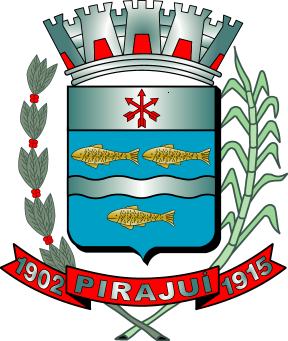 MUNICÍPIO DE PIRAJUÍMUNICÍPIO DE PIRAJUÍITEMSERVIÇOSQUANTIDADEUNIDADEVALORES (R$)VALORES (R$)ITEMSERVIÇOSQUANTIDADEUNIDADEUNITÁRIOTOTAL1Imprimação de Base de Pavimentação com Emulsão CM-302.349,00M22Pintura de Ligação com Emulsão RR-2C2.349,00M23Fabricação e Aplicação de Concreto Betuminoso Usinado a Quente (CBUQ), Cap 50/70, exclusive transporte.70,47M3SUBTOTALVALOR TOTAL GERAL (R$)VALOR TOTAL GERAL (R$)VALOR TOTAL GERAL (R$)VALOR TOTAL GERAL (R$)VALOR TOTAL GERAL (R$)